CATERPILLAR 992c Wheel Loader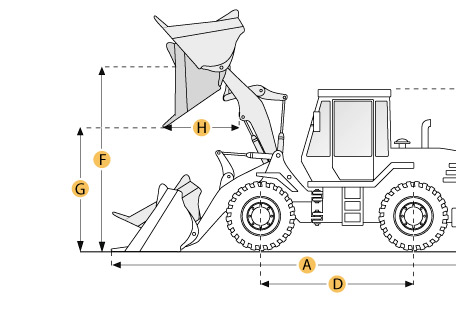 Selected DimensionsSpecificationCaterpillar 992C, технические характеристики.BucketBucketBucketG. Dump Clearance at Max Raise14.8 ft in4496 mmDimensionsDimensionsDimensionsA. Length with Bucket on Ground41.7 ft in12720 mmC. Height to Top of Cab28.7 ft in8740 mmH. Reach at Max Lift and Dump6.8 ft in2083 mmEngineEngineEngineModel34123412Net Power690 hp514.5 kwDisplacement1647.6 cu in27 LOperationalOperationalOperationalOperating Weight187789.8 lb85180 kgFuel Capacity300.1 gal1136 LHydrauilc System Fluid Capacity142.9 gal541 LStatic Tipping Weight106483.3 lb48300 kgTransmissionTransmissionTransmissionNumber of Forward Gears33Number of Reverse Gears33Max Speed - Forward13.1 mph21.1 km/hMax Speed - Reverse14.5 mph23.3 km/hHydraulic SystemHydraulic SystemHydraulic SystemRaise Time12 sec12 secDump Time2.5 sec2.5 secLower Time4 sec4 secBucketBucketBucketBreakout Force147050 lb kNDump Clearance at Max Raise14.8 ft in4496 mmBucket Width15.1 ft in4597 mmBucket Capacity - heaped12.6 yd39.6 m3Bucket Capacity - struck10.7 yd38.2 m3DimensionsDimensionsDimensionsLength with Bucket on Ground41.7 ft in12720 mmHeight to Top of Cab28.7 ft in8740 mmReach at Max Lift and Dump6.8 ft in2083 mmДвигательДвигательМодель3412Мощность Мощность - измеряется в киловаттах либо лошадиных силах. Влияет на грузоподъемность. Зависит от всех параметров в двигателе внутреннего сгорания. нетто514.5 кВтЛитраж27 лЭксплуатационные параметрыЭксплуатационные параметрыЭксплуатационная масса85180 кгОбъем топливного бака1136 лОбъем жидкости гидравлической системы541 лСтатический вес48300 кгТрансмиссияТрансмиссияКоличество передач вперед3Количество передач назад3Максимальная скорость - вперед21.1 км/чМаксимальная скорость назад23.3 км/чГидравлическая системаГидравлическая системаВремя подъема12 secВремя скидывания2.5 secВремя опускания4 secКовшКовшУсилие отрыва кНВысота подъема4496 ммШирина ковша4597 ммОбъем ковша - с горкой9.6 м3Объем ковша по края8.2 м3РазмерыРазмерыДлина с ковшом12720 ммВысота до верха кабины8740 ммВылет при максимальном подъеме2083 мм